AKTUALITY====================================================================Vzpomínka: tradičně poslední víkend v srpnu, tedy 25. 08. 2018Setkání jeskyňářů 2018 Vilémovice: Doplněna exkurze – Vilémovické propadáníSPRÁVA JESKYNÍ ČR====================================================================Jindřich Moudřík / 25.06.2018 / Javoříčské jeskyněMoc bychom chtěli poděkovat za okouzlující zážitek v Javořičských Jeskyních. S přítelkyní jsme si udělali v pátek 22. 6. výlet a tato jeskyně nás dost překvapila. Slečna průvodkyně byla velmi milá, měla poutavý výklad, který doplňoval kouzelnou atmosféru jeskyní, více takových :). Třešničkou na dortu bylo, že jsme v jeskyních byli úplně sami, takže jsme si atmosféru mohli užít o to víc. Děkujeme a určitě se sem opět podíváme. :)Odpověď:Velmi nás těší, že se vám výlet do jeskyní vydařil a prohlídka se líbila. Vaše pochvala putuje do Javoříčských jeskyní a hlavně k milé slečně průvodkyni, která určitě i díky vám bude provádět návštěvníky stále se stejně milým přístupem.JESKYNĚ====================================================================Mladečské jeskyně, naše nejstarší sídliště druhu Homo sapienshttp://www.casopis.ochranaprirody.cz/z-nasi-prirody/mladecske-jeskyne-nase-nejstarsi-sidliste-druhu-homo-sapiens/28. 6. 2018Podzemní krasové dutiny pod vrchem Třesín byly v pravěku přístupné. Pak došlo v neznámé době k zavalení vchodů. Znovu objeveny byly až v 19. století. Lidé je navštěvovali a nacházeli zde kosti zvířat i lidí. Spolu s krápníky je prodávali na tržištích. Až od roku 1880 začaly v jeskyních u Mladče systematické archeologické a paleontologické výzkumy. V té době vznikla také první mapa tohoto labyrintu. V roce 1911 byly jeskyně elektricky osvětleny a zpřístupněny veřejnosti. Teprve nedávné vědecké výzkumy dochovaných kosterních pozůstatků pravěkých lidí ukázaly mimořádný význam této lokality.Petr Zajíček: Moravský kras v ponorné řece času nakladatelství Academia Praha, 2017.http://www.casopis.ochranaprirody.cz/kuler-recenze/petr-zajicek-moravsky-kras-v-ponorne-rece-casu-nakladatelstvi-academia-praha-2017/28. 06. 2018Mnoho knih již bylo napsáno o Moravském krasu a mnohé z nich bylo mnohokrát opsáno. Ale abychom byli spravedliví, každá publikace přinesla také mnoho novinek. Za počátek jejich dlouhé řady můžeme s trochou nadsázky považovat už práce ze 17. století a za její aktuální závěr knihu Petra Zajíčka „Moravský kras v ponorné řece času“, vydanou nakladatelstvím Academia v Praze v roce 2017.Býčí skála  Leží v střední části CHKO Moravský kras severně od města Brna … https://slideplayer.cz/slide/6844110/Leží v střední části CHKO Moravský kras severně odměsta Brna, v Křtinském údolí mezi městy Adamov a Křtiny.Spolu s Rudickým propadáním tvoří druhý nejdelší jeskynnísystém v České republice (po Amatérské jeskyni) o délcepřes 13 kilometrů.  tajuplné místo pravěkých rituálníchvražd.Podzemí: Jeskyně Švédův stůl skrývá tajemstvíhttp://newexpress.cz/online/podzemi-jeskyne-sveduv-stul-skryva-tajemstvi/Jeskyně Švédův stůl patří mezi skupinu několika jeskyní ve vápencovém území Moravského krasu. Vešla do odborného povědomí hlavně svými archeologickými nálezy. A do známosti různých trempů a výletníků tím, že svým skalním stropem nabízí úkryt před nepříjemným počasím a deštěm. Jakou vývojovou historií si jeskyně prošla a jak a čím byla vymodelována?OSTATNÍ A NEJEN PODZEMÍ====================================================================Kam v letní sezoně 2018? Poradí vám turistické novinyhttps://www.blansko.cz/clanky/2018/06/kam-v-letni-sezone-2018-poradi-vam-turisticke-noviny29. 06. 2018MAS Moravský kras, která je nositelem destinačního managementu v našem regionu, seznamuje s novinkami na poli rozvoje cestovního ruchu.Fotosoutěž 2018http://www.moravskykras.eu/index.php/2-uncategorised/170-fotosoutez-2018MAS Moravský kras, z.s. vyhlašuje fotosoutěž na téma Zažít Moravský kras, která trvá od 1. 6. 2018 – 30. 9. 2018 s vyhlášením do 30. 10. 2018. Každý autor může přihlásit až 3 fotografie odpovídající tématu, vítězné tři fotografie vybere porota složená z členů Kolegia destinačního managementu.Nové muzeum pravěku ve Štramberku by mohlo otevřít v závěru rokuhttps://moravskoslezsky.denik.cz/z-regionu/nove-muzeum-praveku-by-mohlo-otevrit-v-zaveru-roku-20180630.html27. 06. 2018 – Moravskoslezský deníkZpřístupnit návštěvníkům Muzeum Šipku ve Štramberku s archeologickými a geologickými poklady této lokality je pro Muzeum Novojičínska v současné době prioritou číslo jedna.
Blanenská univerzita (nejen) pro seniory https://www.blansko.cz/media/televize-blansko/videozurnal/video/136027. 06. 2018 Městská knihovna Blansko uspořádala deset přednášek na téma „MORAVSKÝ KRAS ZNÁMÝ A NEZNÁMÝ“. Slavnostní zakončení a předání diplomů se uskutečnilo 22. června.Výstava v Přerově zavede návštěvníky do doby pravěkuhttps://www.tyden.cz/rubriky/kultura/umeni/vystava-v-prerove-zavede-navstevniky-do-doby-praveku_485985.html25. 6. 2018 – Týden.czV Přerově se ve čtvrtek otevře výstava, která bude mapovat umění pravěkých lovců a svou tématikou propojí Galerii města Přerova a Městské informační centrum v Předmostí, kde je naučná stezka a Památník lovců mamutů. Výstava s názvem Umění z času lovců zavede návštěvníky do doby pravěku prostřednictvím fotografií a archeologických nálezů, sdělila mluvčí galerie Lada Galová.Umění z času lovců ozdobí Předmostí i galerii na Horním náměstíhttps://prerov.nejlepsi-adresa.cz/zpravy/clanek/Umeni-z-casu-lovcu-ozdobi-Predmosti-i-galerii-na-Hornim-namesti-1626926. 06. 2018 Velká letní fotografická výstava fotografa a historika Martina Frouze v Galerii města Přerova a zároveň v Městském informačním centru v Předmostí přiblíží návštěvníkům Umění z času lovců. Cílem je malým i velkým zájemcům zprostředkovat prázdninový výlet do pravěku, proto pokračování výstavy povede z Horního náměstí do Předmostí a tamějšího Památníku lovců mamutů.Větrání: Moravské Švýcarsko – propozicehttp://radostzpohybu.cz/general/Article.aspx?id=1313327. 06. 2018Jako Moravské Švýcarsko je pro místy drsnou krásu nazýváno hluboké údolí řeky Svitavy mezi Blanskem a Brnem a přilehlý Moravský kras. Na tomto výletu ovšem nezavítáme do proslulých jeskyní, nýbrž absolvujeme patnáctikilometrové kolečko u Adamova, na němž se zastavíme mimo jiné u rekonstruovaného Nového Hradu nebo půvabného gotického kostelíku na ostrohu nad Svatou Kateřinou. Před cestou si prosím projděte následující propozice.Pavlovské mokřady a zbytek největšího rašeliniště Drahanské vrchovinyhttps://www.treking.cz/regiony/pavlovske-mokrady.htm26. 06. 2018Drahanská vrchovina je málo známý, ale dosud půvabný kraj uprostřed Moravy. Dokážete-li se těšit z neokázalých přírodních krás a hledáte místa, kudy neproudí davy turistů, je to krajina právě pro vás. Měděný důl Bohumír láká na krátké filmy o dolování, promítá pod zemí 30. 06. 2018 Někdejší rudný důl Bohumír v Jívce na Trutnovsku se postupně stává tradiční zastávkou výletníků. Loni si ho prohlédly čtyři tisíce turistů. Ještě více jich má přilákat plánované prodloužení prohlídkové trasy do prvního patra. To se uskuteční v budoucnu, pokud provozovatel uspěje s dotací.ZAHRANIČÍ==================================================================== Ztraceným dětem v Thajsku hodili do jeskyně balíčky s jídlem. Nevědí, zda je našlyhttps://www.novinky.cz/zahranicni/476611-ztracenym-detem-v-thajsku-hodili-do-jeskyne-balicky-s-jidlem-nevedi-zda-je-nasly.html30. 06. 2018 – Novinky.czUž týden se úřady v Thajsku snaží pomoci fotbalovému trenérovi a jeho 12 svěřencům ve věku od 11 do 16 let, kteří během výletu uvízli v zatopené jeskyni v komplexu Luang Nang Non. Záchranářům se povedlo provrtat šachtu, kterou jim do jeskyně hodili dvacet balíčků s vodou, potravinami, léky, baterkami a vzkazy, informovala agentura Reuters. Zda je ale pohřešovaní našli, nikdo neví.Sedm dní v temnotě! Děti jsou stále uzavřeny v zatopené jeskyni30. 06. 2018 – tn.czŠest dní v zaplavené jeskyni. Policie stále pátrá po fotbalovém týmu…29. 06. 2018 – Lidovky.czŠest dní v zaplavené jeskyni. Policie stále pátrá po fotbalovém týmu…29. 06. 2018 – Lidovky.czDržíme palce, říkají kresbami. V Thajsku už šestý den hledají v…29. 06. 2018 – SeznamZprávy.czV Thajsku se ztratil fotbalový tým. Zůstaly po nich jen kopačky29. 06. 2018 – Aktuálně.czDo záchrany chlapců v jeskyni se zapojili i britští potápěči27. 06. 2018 – Týden.czDéšť a stoupající voda maří záchranu malých fotbalistů z thajské jeskyně27. 06. 2018 – iDNES.czDéšť a stoupající voda maří záchranu 12 chlapců z thajské jeskyně27. 06. 2018 – ePojisteni.cz liga iSport.czŠance na záchranu mladých thajských fotbalistů trvá, našly se nové…26. 06. 2018 – Novinky.czDětské fotbalisty v Thajsku uvěznila v jeskyni voda, mohli by být stále…25. 06. 2018 – denik.czCelý fotbalový tým se ukryl před lijákem do jeskyně. Od té doby o něm…25. 06. 2018 – Blesk.czExistuje podsvětí?https://enigmaplus.cz/existuje-podsveti/30. 06. 2018 Zdokonalování vědeckých metod zkoumání podzemních dutin, budování tunelů a technických zařízení pod zemí, přináší nečekané vedlejší výsledky. Vědci totiž nacházejí stále nové a nové podzemní tunely, vybudované člověkem před tisícovkami let. Mnohé jsou propojeny s jeskynními systémy, nacházejí se v nich i rozsáhlé dómy s podivnou výzdobou, tečou jimi podzemní řeky. Kdo a kdy je vybudoval, jakému účelu sloužily?Sagada: Tajemný hřbitov na skalách!https://enigmaplus.cz/sagada-tajemny-hrbitov-na-skalach/30. 06. 2018Krásná příroda Filipín skýtá mnoho nejrůznějších zážitků. Například je možné se zde setkat také i se svéráznými hřbitovy. Mohou to být jeskyně plné rakví, starých až 500 let. Takové rakve, poměrně malé, si obvykle ještě za živa sami obyvatelé vydlabou ze stromu, aby v nich byli po smrti uloženi ve skrčené poloze lidského plodu. Ale ještě podivnějšími hřbitovy jsou na skalních stěnách, které lze spatřit v okolí městečka Sagada.Top 10 neuvěřitelných propastí na Zemihttps://www.suenee.cz/top-10-neuveritelnych-propasti-na-zemi/30. 06. 2018Pojďme si představit 10 největších propastí na zemi, jejichž hloubka nebo rozměry jsou naprosto fascinující. Jedná se většinou o doly nebo jeskyně.Síť jeskyní pod Rossovým ostrovem může ukrývat nové formy životahttp://extrastory.cz/sit-jeskyni-pod-rossovym-ostrovem-muze-ukryvat-nove-formy-zivota.htmlRossův ostrov v Antarktidě je asi to poslední místo, kde byste si mohli obléknout jen tričko a chodit v něm. Jenže pod ostrovem vědci objevili unikátní labyrint jeskyní, kde je teplota neuvěřitelných 25 stupňů Celsia. A tím zajímavosti jeskynního systému zdaleka nekončí.V Rumunsku mají nevídanou atrakci - zábavní park 47 metrů pod zemí!http://extrastory.cz/v-rumunsku-maji-nevidanou-atrakci-zabavni-park-47-metru-pod-zemi.htmlNa 600 000 návštěvníků ročně sestoupí 47 metrů pod zem do Rudolfova dolu v Rumunsku. Tento bývalý solný důl totiž dnes slouží jako opravdu lákavá a nevšední atrakce. Pod zemí se nachází bowling, minigolf, ruské kolo a dokonce i amfiteátr. Solný důl je navíc částečně zatopený, takže si návštěvníci mohou dopřát i projížďku na loďce.SPELEOTÝDENÍK ====================================================================0521 Lázně Teplice nad Bečvou nabízejí procedury i chládek místních jeskyní.Právo | 23. 06. 2018 | Autor: (zr) | Téma: Zbrašovské aragonitové jeskyně0522 Za bibli Moravského krasu dostal speolog Petr Zajíček prestižní cenu.blanensky.denik.cz | 24. 06. 2018 | Autor: Jan Charvát | Téma: Moravský kras0523 Lezec Adam Ondra chce zdolat stěnu El Capitan v Kalifornii.ČRo - liberec.cz | 24. 06. 2018 | Autor: Michaela Danelová | Téma: Moravský kras0524 Jihlava vydala nové pamětní medaile. Na výběr je stříbro nebo levnější alpaka.jihlavskadrbna.cz | 23. 06. 2018 | Autor: Lenka Dvořáková | Téma: Historické podzemí0525 Jihlava vydala nové pamětní medaile.parlamentnilisty.cz | 22. 06. 2018 | Autor: PV | Téma: Historické podzemí0526 Blansko: půlmaraton se blíží.Blanenský deník | 23. 06. 2018 | Autor: (adf) | Téma: Moravský kras0527 Nové muzeum pravěku by mohlo otevřít v závěru roku.Moravskoslezský deník | 25. 06. 2018 | Autor: Ivana Reková | Téma: Jeskyně Šipka0528 Bible krasu? Dobrá práce.Vyškovský deník | 23. 06. 2018 | Autor: Jan Charvát | Téma: Správa jeskyní ČR0529 Za bibli krasu dostal ocenění.Vyškovský deník | 23. 06. 2018 | Autor: (jch) | Téma: Moravský kras0530 Holštejnská jeskyně se v rámci oslav 750 let Holštejna poprvé otevře veřejnosti.akcezabrnem.cz | 25. 06. 2018 | Autor: Pavla Tvrzníková | Téma: Holštejnská jeskyně0531 Výstava v Přerově zavede návštěvníky do doby pravěku.tyden.cz | 25. 06. 2018 | Autor: ČTK | Téma: Moravský kras0532 Neolit v berounském muzeuBerounský deník | 26. 06. 2018 | Téma: Český kras0533 Jihlava má nové medaile.Havlíčkobrodský deník | 26. 06. 2018 | Autor: (mam) | Téma: Historické podzemí0534 Ocenění pro české tvůrce.Haló noviny | 27. 06. 2018 | Autor: (mh) | Téma: Moravský kras0535 Za bibli krasu dostal ocenění.Týden u nás | 27. 06. 2018 | Autor: (jch) | Téma: Moravský kras0536 Býčí skála se o víkendu lidem otevře naposledy.Týden u nás | 27. 06. 2018 | Téma: Býčí skála0537 VýletyTýden u nás | 27. 06. 2018 | Téma: Moravský kras0538 Jablunkov má katakomby. Legendy nelhaly.Mladá fronta DNES | 28. 06. 2018 | Autor: Jana Gartnerová | Téma: Historické podzemí0539 Hasiči-lezci v jižních Čechách nejen zachraňují, ale i soutěží112 | 18. 06. 2018 | Autor: plk. Ing. Petr HOJSÁK | Téma: Chýnovská jeskyně0540 Zabezpečení Hranické propasti není podle speleopotápěčů dostatečné. Ochranáři ale nesouhlasí.ČRo - olomouc.cz | 27. 06. 2018 | Autor: Lenka Kratochvílová | Téma: Hranická propast0541 Podzemí: Jeskyně Švédův stůl skrývá tajemství.NEW express | 15. 06. 2018 | Autor: Kamil Pokorný | Téma: Jeskyně Švédův stůl0542 Zbytky mlýnů na Strenickém potoce opřádají pověsti.Pražský deník | 28. 06. 2018 | Autor: Karel Smažík | Téma: Jeskyně Petrovina 0543 10 NEJ  Libereckého krajeÚstecký deník | 28. 06. 2018 | Téma: Bozkovské dolomitové jeskyně0544 Krása koupání v lomech.Téma | 29. 06. 2018 | Autor: Lubor Černohlávek | Téma: Český kras0545 Deset světových nej …Téma | 29. 06. 2018 | Autor: -tm | Téma: Punkevní jeskyně0546 Výstava Černý BuddhaHranický týden | 29. 06. 2018 | Téma: Zbrašovské aragonitové jeskyně 0547 Na pouť přijede Masaryk.Příbramský deník | 29. 06. 2018 | Autor: (rac) | Téma: Historické podzemí0548 Klabavští vyrazí do Koněprus.Rokycanský deník | 29. 06. 2018 | Autor: (hav) | Téma: Koněpruské jeskyně.FOTO====================================================================Jeskyně pod Turoldem u MikulovaA tady fotky k PetrbokoviVIDEO====================================================================ŠÍLENÉ VÝZVY (sami v jeskyních, zipline, zpěv) w/ VladaVideos & FilipI Zlot KCM w Česku wyjazd do javoříčské jeskyněJeskyněKoněpruské jeskyněVlog z Punkevních jeskyní a MacochyBlanenská univerzita (nejen) pro senioryOdkrývání Goethovy štolyBarevná skála u Českého Krumlova je pořád nebezpečnáSCHOOL TRIP TO CZECH🇨🇿Celý fotbalový tým se ukryl před lijákem do jeskyně. Od té doby o něm není zprávPo 12 malých fotbalistech s trenérem se pátrá už 5 dní. Mají v jeskyni ještě naději?Výlet thajských fotbalistů do známé jeskyněV Rumunsku mají nevídanou atrakci - zábavní park 47 metrů pod zemí!Spéléo Plongée - Cholet/FrochetRivière d'Albion par le trou souffleurLLAMANDO AL 112Tunnel de lave, Coulée de 2004Plezanje kamina v Penzijonistični jamiDisarmo del Bambino!!! InGRIGNA!Club Alpin de Pau - JTR 2018 - journée atelier canyon en falaiseNetopirjeva jama pri OrlekuFalkensteiner HöhleIZRAELSKIE PODZIEMIA: Jaskinia Fassutaمغاره سانت مارسيل فرنسا grotte saint marcel france- Délka: 15:28.Avenc Castellsapera_33The Hanging Coffins | Unusual Sagada CemeteryAUDIO====================================================================PUBLIKACE====================================================================Altınbeşik : cesty ke Zlaté kolébce = journeys to the Golden Cradle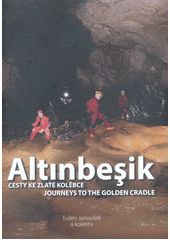 Autor: Evžen Janoušek, Pavel Šroubek, Tarık Turgay Gönülalan, Evžen Janoušek, Evžen Janoušek
ISBN: 9788087857281
NKP-CNB: cnb002990498

Citace (dle ČSN ISO 690):
JANOUŠEK, Evžen. Altınbeşik: cesty ke Zlaté kolébce = journeys to the Golden Cradle. Přeložil Pavel ŠROUBEK, přeložil Tarık Turgay GÖNÜLALAN. Praha: Česká speleologická společnost, 2018. 136 stran.I Feel Slovenia - jednotná propagace cestovního ruchu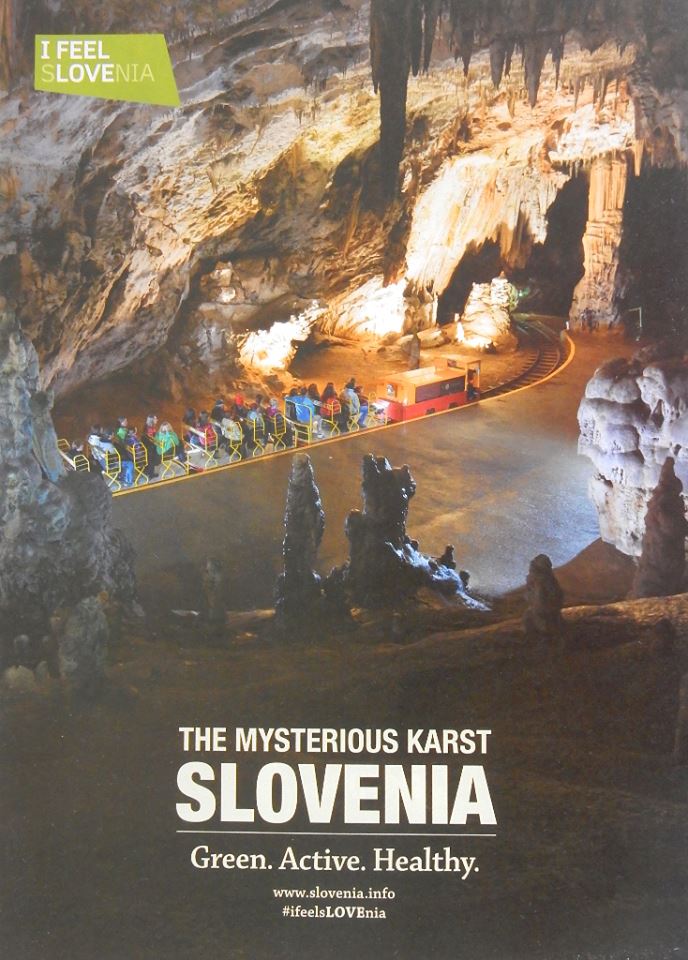 Slovinsko vydává už mnoho let jasně rozpoznatelné propagační brožury, které podporují cestovní ruch. Všechny využívají logo a slogan I Feel Slovenia, stejnou zelenou barvu a jednotný formát A4.FACEBOOK====================================================================ISCANATIONAL SPELEOLOGICAL SOCIETY- 26. 06. 2018 Speleological Society Community Please help to spread the word about this opportunity in Cuba for women cavers! October 2-6, 2018, Viñales, CubaSCOOP SPELEOUNDERGROUND EXPLORERS C9CSPRÁVA SLOVENSKÝCH JASKÝŇ28. 06. 2018 Beliansku jaskyňu sme nútení kvôli oprave ČOV zavrieť na utorok 3.7.2018. Ospravedlňte prosím toto obmedzenie.28. 06. 2018 Vážení návštevníci, v Brestovskej jaskyni máme náhle zvýšený stav vody a prehliadkový chodník je zčasti zaplavený. Jaskyňa preto bude neprístupná verejnosti až do odvolania. Ďakujeme za porozumenie.SPRÁVA JESKYNÍ ČESKÉ REPUBLIKYBLANENSKO.CZ - VSTUPNÍ PORTÁL DO MORAVSKÉHO KRASUMORAVSKÝ KRASPUNKEVNÍ JESKYNĚ - OFICIÁLNÍ STRÁNKY14. 06. 2018 – Vendulka ELJá jsem úplně hotová � Za mě dokonalé!! Vše úžasné od chvíle, kdy jsme vjeli na parkoviště… Pán, který ho střeží, velmi ochotný, příjemný!! Následně informace, příjemná, ochotná paní…Poté jsme se šli podívat do obchůdku se suvenýry, kde nás mile překvapila paní za pultem… Hned nám (a po nás i dalšímu páru) nabídla mikiny, že bude zima (já s přítelem měla, ale i tak se to paní zdálo málo), milé!!! � Prohlídka skvělá, plná informací, nikdo na nás netlačil, byly s námi i starší lidé, čekalo se… Projížďka jak je známo vtipná, plná humoru, má první návštěva a velmi velmi děkuji za skvělý den!!!!!SLOUPSKO-ŠOŠŮVSKÉ JESKYNĚ- 27. 06. 2018 přidaly 2 fotky - 27. 06. 2018 přidaly 2 fotkyJESKYNĚ VÝPUSTEKKATEŘINSKÁ JESKYNĚ- 01. 07. 2018 OTVÍRACÍ DOBA ČERVENEC- SRPEN Vážení návštěvníci, o prázdninách máme pro vás otevřeno denně 8:00- 16:40. Prohlídky jeskyně jsou vždy podle aktuálního množství návštěvníků, nejdéle však s rozestupem mezi sebou 25-30 minut. První prohlídka 8:30, poslední odhází v 16:40. Těšíme se na vás!JESKYNĚ BALCARKA BALCARKA- 28. 06. 2018 Jaromír Koutný byl v  Balcarce.- 25. 06. 2018 Elena Mruškovičová přidala 2 nové fotky- 25. 06. 2018 Jaroslav Hucon Řezníček byl s Veronikou Pečinkovou a Hanou Pečinkovou v  Balcarkce.KONĚPRUSKÉ JESKYNĚSTUDENTI, noste stále s sebou průkazy nebo potvrzení o studiu! Bez průkazu či potvrzení o studiu nelze uznat po dosažení věku 15-ti let studentskou slevu a to ani během prázdnin!CHÝNOVSKÉ JESKYNĚ- 27. 06. 2018 Pavel Dedecius byl s Irenou Žákovou a Martinou Dedeciusovou v Chýnovské jeskyni.- 26. 06. 2018 Honza Huny Hunal je s uživatelem Sára Turková v Chýnovské jeskyni.BOZKOVSKÉ JESKYNĖJESKYNĚ NA POMEZÍ30. 06. 2018 Míra Jarosch přidal 3 nové fotky – v Jeskyni Na Pomezí30. 06. 2018 Lucie Brázdová je s uživatelem Radek Brázda v Jeskyni Na Pomezí.28. 06. 2018 NEXT Reality Frýdek-Místek je v  Jeskyně Na Pomezí.Vzdálenost ani čas nerozhodují.....možnosti jsou neomezené.....prodáváme kdekoliv....Vaši L&L z Frýdku-Místku s Lukáš Chlebek, Lukáš Myšinský28. 06. 2018 Anna Zídková je v Jeskyni Na Pomezí. Přidala 31 fotek28. 06. 2018 Štěpán Hůrka je v Jeskyni Na Pomezí. Přidal 9 fotekJESKYNĚ NA ŠPIČÁKU27. 06. 2018 Martina Schichtová Kopecká je v Jeskyni Na Špičáku. Přidala 2 fotkyJeskyně na Špičáku mezi obcemi Supíkovice a Písečná.Nejstarší písemně doložené jeskyně ve Střední Evropě. První zmínka roku 1430BÝČÍ SKÁLAHOLŠTEJNSKÁ VÝZKUMNÁ SKUPINA26. 06. 2018 přidala novou fotku do alba: Lipovecká ventarola. Blátivých míst je také dost. Toto je Mackův pelech (jeden ze stěžejních bodů podivného šíření zvuků).25. 06. 2018 přidala 2 nové fotky do alba Lipovecká ventarola. Zase ty krápníkyZO ČSS 6-08 DAGMAR SPELEO RUDICESPELEOCLUB PLÁNIVYSPELEOKLUB MIKULOVKonfigurace 2 x 10l, 200 bar SM ozkousena. Tak hola, bulharsko volá.ČSS ZO 6-20 MORAVSKÝ KRAS- 29. 06. 2018 přidala 5 nových fotek do alba Akce Ztracená chodba Tak jsme zase vyvezli 6 japanek. Těžili jsme na obě strany. Pravá perspektivní měla největší podíl japanek. Levá strana krásně vytvarovaná jak dlouho na ni působil tlak vody. Jestli se vodě podařil vytvořit tlakovou chodbu k severu je stále naděje. Pravá strana se začala zavírat, postup dál bude v úrovni, kde tet ještě nemáme vytěženou hlínu,1,8m musíme to zahloubit o 1m. Pak to pustí dál…HRANICKÁ PROPASTPROPAST MACOCHASPELEOLOGICKÝ KLUB PRAHASTRÁŽ PŘÍRODY CHKO MORAVSKÝ KRASSTRÁŽ PŘÍRODY MORAVSKÝ KRAS27. 06. 2018 Ještě před prázdninami jsme uspořádali exkurzi do Holštejnské jeskyně pro Vatra Boskovice, kde se děti dozvěděli veškeré informace o jeskyní a krasu :-)PODZEMNÍ CHODBY A PROSTORY V ČRČESKÉ PODZEMÍ26. 06. 2019 Vědci odkryli další metry Goethovy štoly pod sopkou Komorní hůrka na Chebsku. Až 300 metrů dlouhé podzemní chodby vznikly před 180 lety na popud básníka a geologa Johanna Wolfganga Goetha kvůli vědeckému sporu. Kromě toho se má místo stát i magnetem pro turisty.26. 06. 2019 V Kašperských Horách se v sobotu 7. 7. 2018 opět otevře Muzeum seismometrie. Naši odborníci vám ukáží historické seismometry a zodpoví vaše otázky ohledně měření zemětřesení. Součástí prohlídky je také návštěva štoly Kristýna. Přijeďte!PODZEMÍ NA OKOUNOVITRIPADVISORMORAVSKÝ KRAS – 171 recenzi – Čeština (25) 2018 – 7 recenzí – Čeština (2)– Куда идти и что делать!– Great adventure inside the mountain!PUNKEVNÍ JESKYNĚ – 161 recenzí – Čeština (35) 2018 – 15 recenzÍ – Čeština (2)–   JESKYNE NA TUROLDU – 26 recenzí – Čeština (18) 2018 – 2 recenze – čeština (2)PROPAST MACOCHA – 250 recenzí – Čeština (46) 2018 – 7 recenzí – Čeština (4)JESKYNE NA POMEZI – 23 recenzí – Čeština (13) 2018 – 1 recenze – čeština (1)SLOUPSKO-SOSUVSKE CAVE – 45 recenzí – Čeština (22) 2018 – 2 recenze – Čeština (1)JAVOŘICKÉ JESKYNĚ – 23 recenzí – Čeština (13) 2018 – 1 recenze – Čeština (1)JESKYNĚ NA ŠPIČÁKU – 14 recenzí – Čeština (9)– Malá jeskyně na ŠpičákuJeskyně není moc velká a je bez krápníkové výzdoby. Prohlídka trvala zhruba půl hodiny. Prohlídková trasa má asi 220 m a je bezbariérová. Průvodkyně byla milá a výklad velmi zajímavý. Jediné co bych vytkla je možná vyšší cena fotografování. Prohlídka byla taková nějaká rychlá, že i když si člověk zaplatil za focení, tak toho moc nenafotil, protože se už na něj čekalo a hned zhasínalo. Ještě se mi nestalo, že bych při prohlídce jeskyní vyfotila tak málo fotek. Možná to bylo tím, že jsme byli malinká skupina a fotila jsem jen já. Nevím.KONĚPRUSKÉ JESKYNĚ  – 44 recenzí – Čeština (17) 2018 – 4 recenze – Čeština (2)JESKYNE VYPUSTEK – 9 recenzí – Čeština (6)ZBRASOVSKE ARAGONITOVE JESKYNE  – 18 recenzí – Čeština (10) 2018 – 1 recenze – Čeština (1)KATERINSKA JESKYNE  – 27 recenzí – Čeština (6) 2018 – 1 recenze – Čeština (0)BOZKOVSKE DOLOMITOVE CAVE – 41 recenzí – Čeština (14) 2018 – 3 recenze – MLADEČSKÉ JESKYNĚ – 7 recenzí – Čeština (6)CHYNOVSKA CAVE – 8 recenzí – Čeština (5)CAVE BALCARKA – 11 recenzí – Čeština (5) 2018 – 1 recenze – Čeština (0)SLOVENSKÁ SPELEOLOGICKÁ SPOLOČNOSŤ– 28. 06. 2018 59. jaskyniarsky týždeň SSS Strážovské vrchy 2018 Pružina-Priedhorie 22. – 26. 8.SLOVAK EXPLORING TEAMPŘIZNÁNÍ PRŮVODCŮSPELEOLOGIE==================================================================== ČESKÁ SPELEOLOGICKÁ SPOLEČNOSTCena Josefa Hlávky pro Petra Zajíčka28. 6. 2018V pondělí 25. 6. 2018 byl Cenou Josefa Hlávky oceněn nejen Jiří Suchý, ale kromě dalších i PETR ZAJÍČEK za svoji knihu "Moravský kras v ponorné řece času" !Vyšel oběžník 141/2018Vyšlo Speleo č. 74blog @ jeskyňář.czSpeleologická záchranná služba 24. MISTRZOSTWA POLSKI W TECHNIKACH JASKINIOWYCH - WOJCIECHOW14. 06. 2018 •	ZO ČSS 4 - 01 LiberecDne 26. 05. 2018 byl Daniel Horáček na přátelské návštěvě ve Polském Wojciechowe u spřáteleného speleologického klubu Bobry Zagaň, kteří zde v tomto termínu pořádali tradiční speleologickou soutěž 24. Mistrzostwa Polski w Technikach Jaskiniowych.Foto Antonína Bočka26. 06. 2018 •	ZO ČSS 6 - 01 Býčí skálaProsím, pokud byste nějakou slušnou fotku měli -- preferujeme fotografický portrét -- zašlete ji elektronicky na moji normální e-mail adresu CeldaMikroakce a zamoření ZUBu mravenci28. 06. 2018 •	ZO ČSS 6 - 26 Speleohistorický klub Brno Neb na akci nikdo jiný kromě nás nedorazil, rozhodli jsme se trochu poškládit stěny ve Východní. Dělá se tam lépe v malém počtu lidí – asi je pochopitelné, že se blbě dělá, když vám lódny létaj na hlavu, takže jsme využili situace. Zaměřili jsme se především na stěnu hned naproti slezu, ve které je spousta volných bloků. Nicméně jsou větší, než jsem si myslela, takže jsem sundala jen jeden větší a ty ještě vetší tam stále drží. AKCE, PŘEDNÁŠKY, KONFERENCE, atd.  ====================================================================– 07. 06. – 31. 08. 2018 Výstava Tajemství jeskynních kostí. Muzeum Blansko– 28. 06. 18 – 08. 07. 18 – Hlavní letní Kačma akce 2018– 03. 07. 2018 – Obrazy malované v jeskyni – Zbrašovské aragonitové jeskyně– 06. 07. 2018 – EuroKarst 2018 – Besancon Francie– 08. 07. 2018 – Balkan Cavers' Camp 2018– 11. 07 – 29. 08 2018 – Komentované procházky Moravským krasem– 14. 07. 2018 – Netýkavkobraní 2018– 15. 07. 2018 – Větrání: Moravské Švýcarsko – propozice– 21. – 27. 07. 2018 – 18th International Vulcanospeleology Symposium– 28. – 28. 07. 2018 – Oslavy 750 let Holštejna– 30. 07. – 03. 08. 2018 – US National Speleological Society Convention– 29. 07. – 13. 08. 2018 – Mezinárodní výcvikový tábor pro mladé speleology– 30. 08. 2018 – Gongy v Chýnovské jeskyni– 14. – 29. 08. 2018 Letní Skryté krásy kamenů. Dům přírody Skalní mlýn– 20. – 24. 08. 2018 – 24th International Conference on Subterranean Biology– 22. – 23. 08. 2018 – 59. Jaskyniarsky týždeň SSS Strážovské vrchy 2018– 23. – 26. 08. 2018 – EuroSpeleo Forum se bude konat v rakouském Ebensee – 25. 08. 2018 – Vzpomínka v Moravském krasu– 25. 08. 2018 – Netopýří noc na Chlumu 2018– 30. 08. 2018 – Jaroslav Svěcený v Chýnovské jeskyni– 04. 09. 2018 – Jihoměstská noc pro netopýry V pobočce Městské knihovny Opatov– 13. 09. 2018 – Netopýří noc na Hamru. Sportovní areál Hamr v Záběhlicích – 27. – 30. 09. 2018 – 24th International Cave Bear Symposium – Bulharsko– 07. 10. 2018 – Setkání jeskyňářů v Moravském krasu – Vilémovice– 10. 10. 2018 Fotosoutěž Voda v Moravském krasu– 12. – 13. 09. Tatry v dokumentech Mezinárodná vedecká konferencia– 12. – 18. 10. 2018 – 8. kongres ISCA – Itálie– 24. – 28. 10. 2018 – 16th International Symposium of Speleotherapy – Zlaté hory– 02. 11. 2018 – 04. 11. 2018 – Studijní cesta  ZO ČSS 5 - 01 Bozkov– 26. 04. – 28. 04. 2019 – Speleoforum– 20. – 25. 05. 2019 – Hypogea 2019: The International Congress of Speleology in Artificial Cavities – Bulharsko– 05. 10. – 06. 10. 2019 – Setkání ke 40. výročí ČSS– 09. – 12. 08. 2019 – National Speleological Congress of Switzerland– 23. – 29. 07. 2021 – 18. Mezinárodní speleologický kongres – Francie HISTORICKÉ KRESBY A MALBY JESKYNÍ====================================================================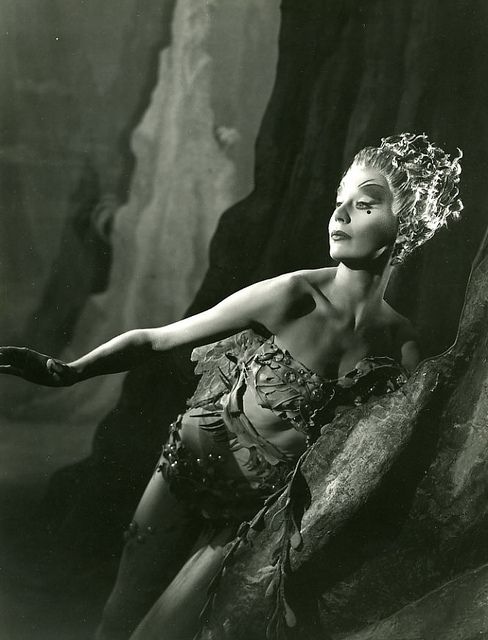 Margaret Leighton as Ariel The Tempest, SMT 1952